Billy Goats Gruff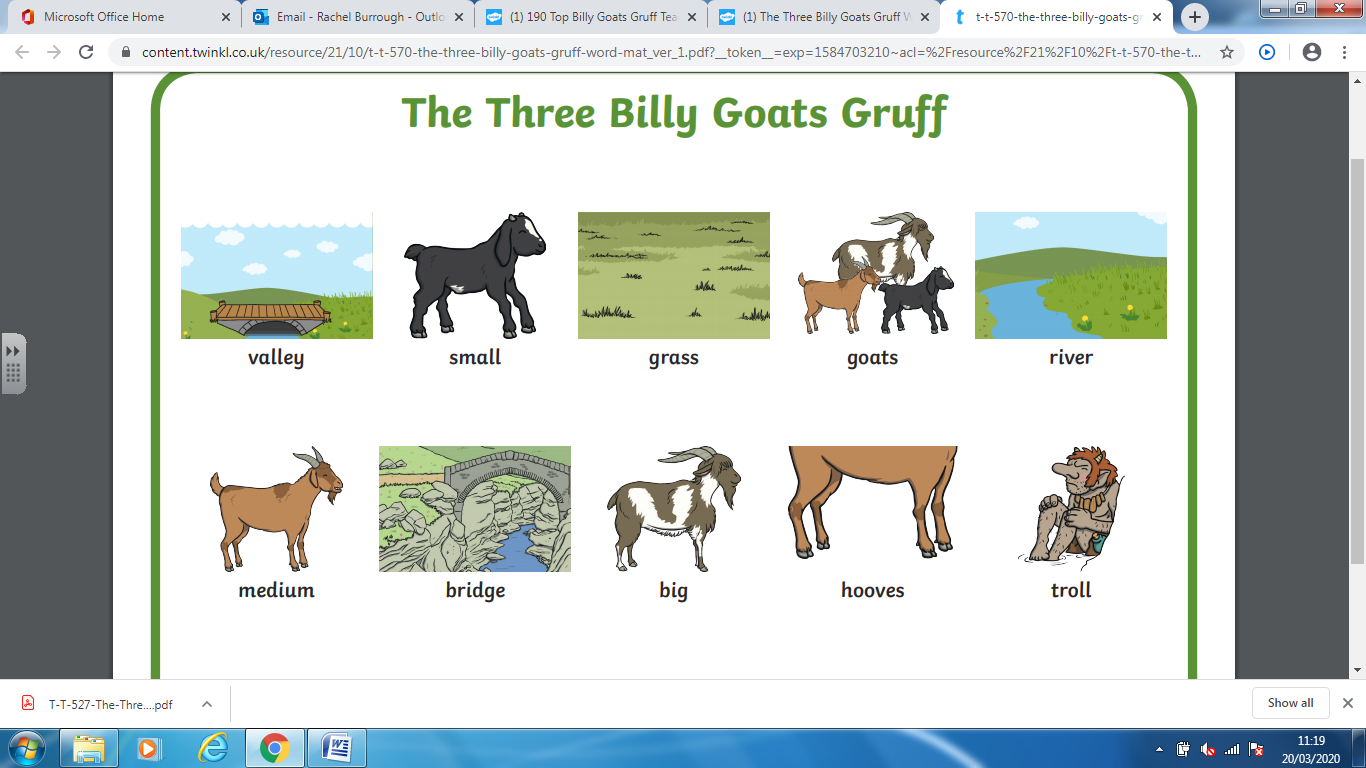                    			 baby               fresh green grass   Billy Goats Gruff       stream            			 Billy Goat Gruff      middle-sized               bridge                     big			            hooves    	               trollBilly Goat Gruff      				   	    Billy Goat Gruff